IFB-23-142Hearing Reporter Services for CECBusiness Meetings, Hearings and EventsQUESTIONS AND ANSWERSOctober 6, 2023The purpose of this document is to provide answers to questions for the above solicitation. The following answers are based on the California Energy Commission (CEC) staff’s interpretation of the questions received. Q1: Who is presently reporting for you under your current contract?A1:	California ReportingQ2: What are the rates that are being charged under your current contract?A2:	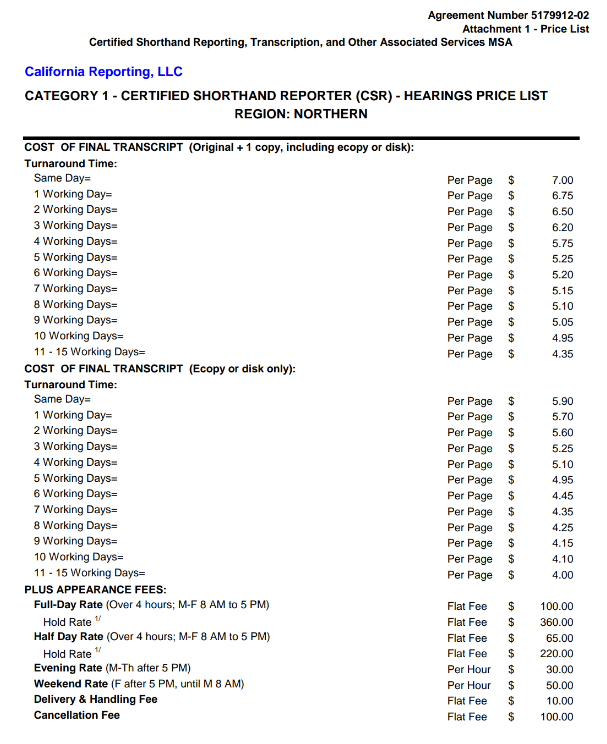 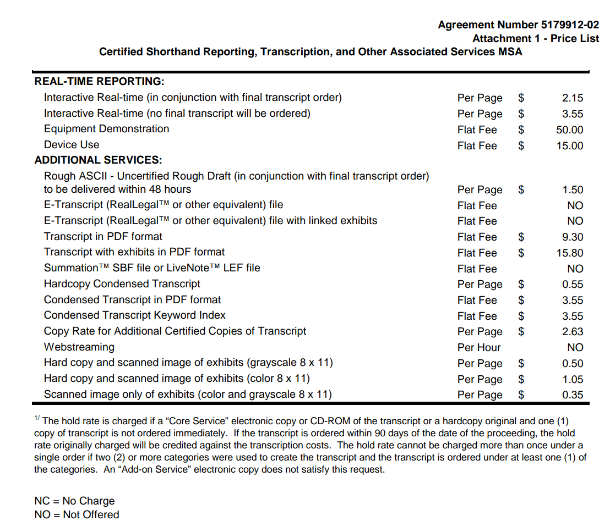 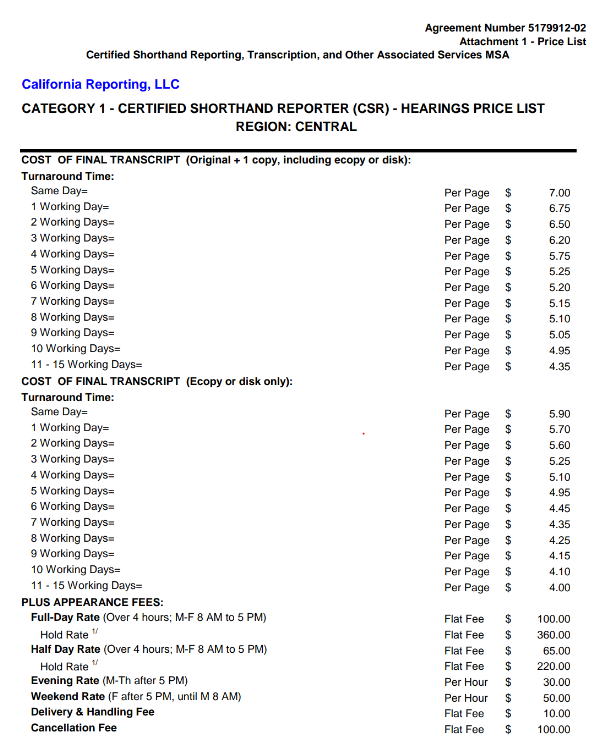 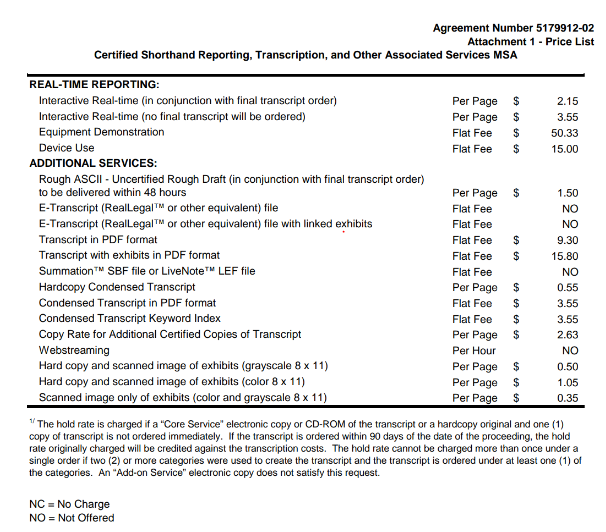 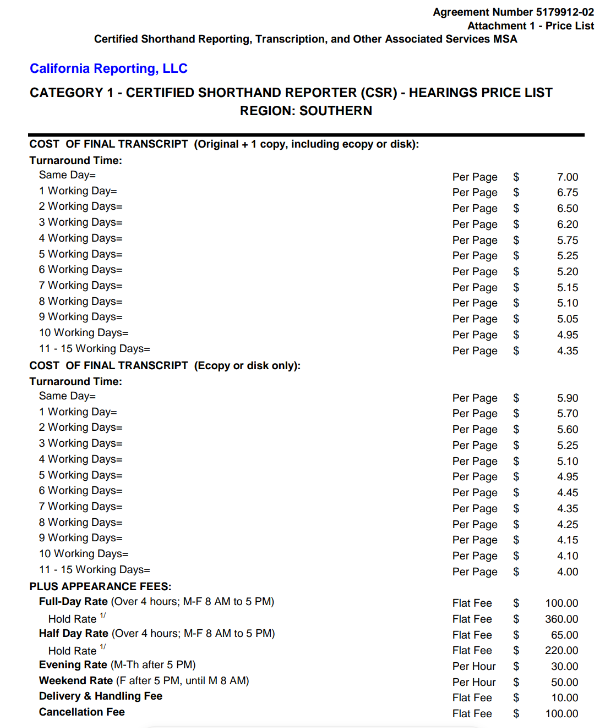 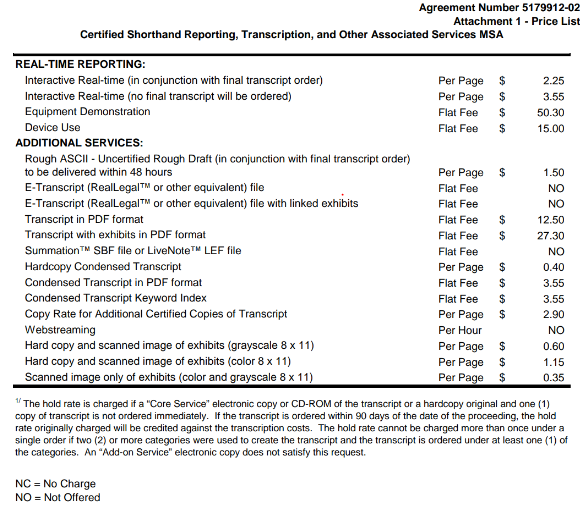 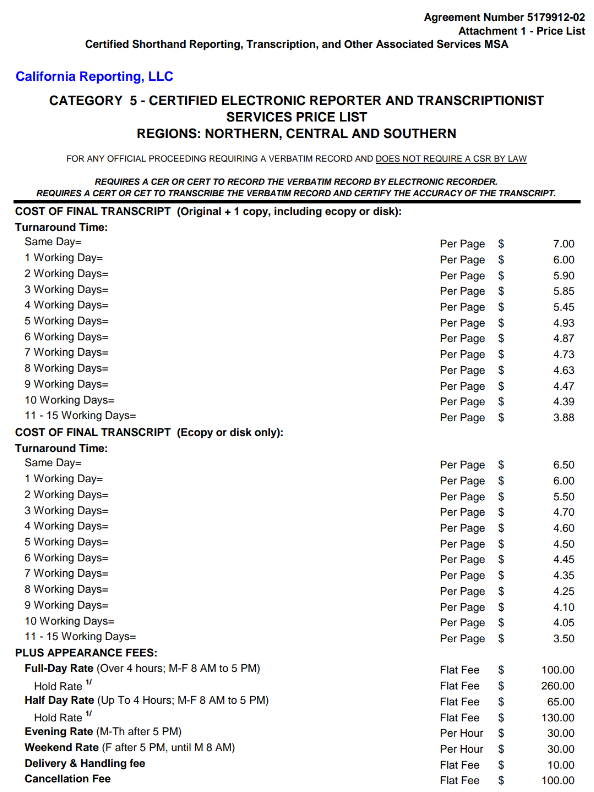 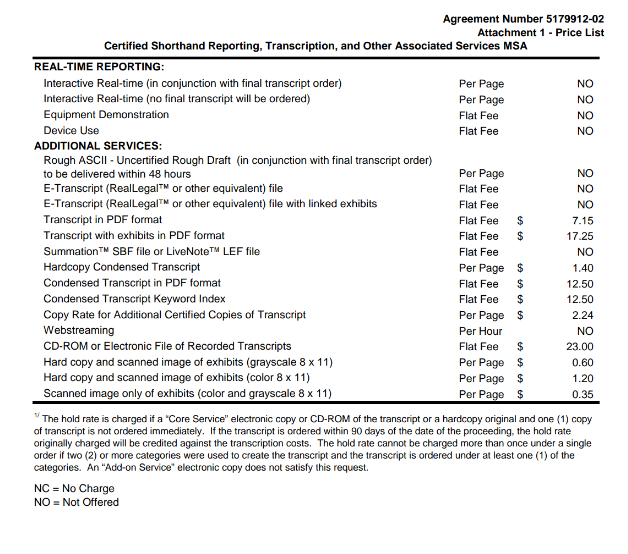 Q3: What percentage of your meetings/hearings where you use a stenotype reporter, do you expect will require a Certified Shorthand Reporter and not just a general reporter?A3:	100%Q4: What percentage of your meetings/hearings where you use an electronic reporter, do you expect will require a certified electronic reporter and not just a general electronic reporter?A4: 	100%